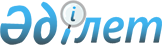 Мәслихаттың 2012 жылғы 19 желтоқсандағы № 108 "Меңдіқара ауданының 2013-2015 жылдарға арналған аудандық бюджеті туралы" шешіміне өзгерістер енгізу туралыҚостанай облысы Меңдіқара ауданы мәслихатының 2013 жылғы 12 желтоқсандағы № 189 шешімі. Қостанай облысының Әділет департаментінде 2013 жылғы 13 желтоқсанда № 4354 болып тіркелді

      Қазақстан Республикасының 2008 жылғы 4 желтоқсандағы Бюджет кодексінің 106, 109-баптарына сәйкес, Меңдіқара аудандық мәслихаты ШЕШТІ:



      1. Мәслихаттың 2012 жылғы 19 желтоқсандағы № 108 "Меңдіқара ауданының 2013-2015 жылдарға арналған аудандық бюджеті туралы" шешіміне (Нормативтік құқықтық актілерді мемлекеттік тіркеу тізілімінде № 3943 тіркелген, 2013 жылғы 10 қаңтарда "Меңдіқара үні" аудандық газетінде жарияланған) келесі өзгерістер енгізілсін:



      көрсетілген шешімнің 1-тармағы жаңа редакцияда жазылсын:



      "1. Меңдіқара ауданының 2013-2015 жылдарға арналған бюджеті тиісінше 1, 2 және 3-қосымшаларға сәйкес, оның ішінде 2013 жылға мынадай көлемдерде бекітілсін:



      1) кірістер – 1838104,8 мың теңге, оның ішінде:

      салықтық түсімдер бойынша – 446033,0 мың теңге;

      салықтық емес түсімдер бойынша – 5941,0 мың теңге;

      негізгі капиталды сатудан түсетін түсімдер бойынша – 1604,0 мың теңге;

      трансферттер түсімі бойынша – 1384526,8 мың теңге;



      2) шығындар – 1840770,6 мың теңге;



      3) таза бюджеттік кредиттеу – 26181,2 мың теңге, оның ішінде:

      бюджеттік кредиттер – 31125,2 мың теңге;

      бюджеттік кредиттерді өтеу – 4944,0 мың теңге;



      4) қаржы активтерімен операциялар бойынша сальдо – 8500,0 мың теңге, оның ішінде:

      қаржы активтерін сатып алу – 8500,0 мың теңге;



      5) бюджет тапшылығы (профициті) – -37347,0 мың теңге;



      6) бюджет тапшылығын қаржыландыру (профицитін пайдалану) – 37347,0 мың теңге.".



      Көрсетілген шешімнің 1, 5-қосымшалары осы шешімнің 1, 2-қосымшаларына сәйкес жаңа редакцияда жазылсын.



      2. Осы шешім 2013 жылдың 1 қаңтарынан бастап қолданысқа енгізіледі.      Сессия төрағасы                            М. Дубенюк      Аудандық

      мәслихаттың хатшысы                        В. Леонов      КЕЛІСІЛДІ:      "Меңдіқара ауданының қаржы

      бөлімі" мемлекеттік

      мекемесінің басшысы

      _____________ С. Хабалкина      "Меңдіқара ауданының экономика

      және бюджеттік жоспарлау бөлімі"

      мемлекеттік мекемесінің басшысы

      ___________________ Г. Айсенова

Мәслихаттың         

2013 жылғы 12 желтоқсандағы 

№ 189 шешіміне 1-қосымша  Мәслихаттың       

2012 жылғы 19 желтоқсандағы 

№ 108 шешіміне 1-қосымша   Меңдіқара ауданының 2013 жылға

арналған аудандық бюджеті

Мәслихаттың        

2013 жылғы 12 желтоқсандағы 

№ 189 шешіміне 2-қосымша  Мәслихаттың       

2012 жылғы 19 желтоқсандағы 

№ 108 шешіміне 5-қосымша   2013 жылға арналған Меңдіқара ауданының

Боровское ауылы және ауылдық округтердің

бюджеттік бағдарламалар тізбесі
					© 2012. Қазақстан Республикасы Әділет министрлігінің «Қазақстан Республикасының Заңнама және құқықтық ақпарат институты» ШЖҚ РМК
				СанатыСанатыСанатыСанатыСанатыСомасы,

мың

теңгеСыныбыСыныбыСыныбыСыныбыСомасы,

мың

теңгеІшкі сыныбыІшкі сыныбыІшкі сыныбыСомасы,

мың

теңгеЕрекшелігіЕрекшелігіСомасы,

мың

теңгеАтауыСомасы,

мың

теңгеI. Кірістер1838104,8100000Салықтық түсімдер446033,0101200Жеке табыс салығы224927,0103100Әлеуметтік салық143009,0104000Меншікке салынатын салықтар60150,0104100Мүлікке салынатын салықтар13110,0104300Жер салығы3284,0104400Көлік құралдарына салынатын салық34823,0104500Бірыңғай жер салығы8933,0105000Тауарларға, жұмыстарға және қызметтерге салынатын ішкі салықтар14541,0105200Акциздер2222,0105300Табиғи және басқа да ресурстарды пайдаланғаны үшін түсетін түсімдер4635,0105400Кәсіпкерлік және кәсіби қызметті жүргізгені үшін алынатын алымдар7626,0105500Ойын бизнесіне салық58,0107000Басқа да салықтар55,0107100Басқа да салықтар55,0108000Заңдық мәнді іс-әрекеттерді жасағаны және (немесе) оған уәкілеттігі бар мемлекеттік органдар немесе лауазымды адамдар құжаттар бергені үшін алынатын міндетті төлемдер3351,0108100Мемлекеттік баж3351,0200000Салықтық емес түсімдер5941,0201000Мемлекеттік меншіктен түсетін кірістер1419,0201100Мемлекеттік кәсіпорындардың таза кірісі бөлігінің түсімдері23,0201500Мемлекет меншігіндегі мүлікті жалға беруден түсетін кірістер1391,0201700Мемлекеттік бюджеттен берілген кредиттер бойынша сыйақылар5,0202000Мемлекеттік бюджеттен қаржыландырылатын мемлекеттік мекемелердің тауарларды (жұмыстарды, қызметтерді) өткізуінен түсетін түсімдер4,0202100Мемлекеттік бюджеттен қаржыландырылатын мемлекеттік мекемелердің тауарларды (жұмыстарды, қызметтерді) өткізуінен түсетін түсімдер4,0204000Мемлекеттік бюджеттен қаржыландырылатын, сондай-ақ Қазақстан Республикасы Ұлттық Банкінің бюджетінен (шығыстар сметасынан) ұсталатын және қаржыландырылатын мемлекеттік мекемелер салатын айыппұлдар, өсімпұлдар, санкциялар, өндіріп алулар1700,0204100Мұнай секторы ұйымдарынан түсетін түсімдерді қоспағанда, мемлекеттік бюджеттен қаржыландырылатын, сондай-ақ Қазақстан Республикасы Ұлттық Банкінің бюджетінен (шығыстар сметасынан) ұсталатын және қаржыландырылатын мемлекеттік мекемелер салатын айыппұлдар, өсімпұлдар, санкциялар, өндіріп алулар1700,0206000Басқа да салықтық емес түсімдер2818,0206100Басқа да салықтық емес түсімдер2818,0300000Негізгі капиталды сатудан түсетін түсімдер1604,0301100Мемлекеттік мекемелерге бекітілген мемлекеттік мүлікті сату17,0303000Жерді және материалдық емес активтерді сату1587,0303100Жерді сату1508,0303200Материалдық емес активтерді сату79,0400000Трансферттердің түсімдері1384526,8402000Мемлекеттік басқарудың жоғары тұрған органдарынан түсетін трансферттер1384526,8Функционалдық топФункционалдық топФункционалдық топФункционалдық топФункционалдық топСомасы,

мың

теңгеКіші функцияКіші функцияКіші функцияКіші функцияСомасы,

мың

теңгеБюджеттік бағдарламалардың әкімшісіБюджеттік бағдарламалардың әкімшісіБюджеттік бағдарламалардың әкімшісіСомасы,

мың

теңгеБағдарламаБағдарламаСомасы,

мың

теңгеАтауыСомасы,

мың

теңгеII. Шығындар1840770,601Жалпы сипаттағы мемлекеттік қызметтер191984,401Мемлекеттік басқарудың жалпы функцияларын орындайтын өкілді, атқарушы және басқа органдар169131,7112Аудан (облыстық маңызы бар қала) мәслихатының аппараты11685,0001Аудан (облыстық маңызы бар қала) мәслихатының қызметін қамтамасыз ету жөніндегі қызметтер11622,0003Мемлекеттік органның күрделі шығыстары63,0122Аудан (облыстық маңызы бар қала) әкімінің аппараты51265,0001Аудан (облыстық маңызы бар қала) әкімінің қызметін қамтамасыз ету жөніндегі қызметтер48944,0003Мемлекеттік органның күрделі шығыстары2220,0009Ведомстволық бағыныстағы мемлекеттік мекемелерінің және ұйымдарының күрделі шығыстары101,0123Қаладағы аудан, аудандық маңызы бар қала, кент, ауыл, ауылдық округ әкімінің аппараты106181,7001Қаладағы аудан, аудандық маңызы бар қала, кент, ауыл, ауылдық округ әкімінің қызметін қамтамасыз ету жөніндегі қызметтер104426,0022Мемлекеттік органның күрделі шығыстары1755,702Қаржылық қызмет14251,7452Ауданның (облыстық маңызы бар қаланың) қаржы бөлімі14251,7001Ауданның (облыстық маңызы бар қаланың) бюджетін орындау және ауданның (облыстық маңызы бар қаланың) коммуналдық меншігін басқару саласындағы мемлекеттік саясатты іске асыру жөніндегі қызметтер13983,0010Жекешелендіру, коммуналдық меншікті басқару, жекешелендіруден кейінгі қызмет және осыған байланысты дауларды реттеу58,0011Коммуналдық меншікке түскен мүлікті есепке алу, сақтау, бағалау және сату147,2018Мемлекеттік органның күрделі шығыстары63,505Жоспарлау және статистикалық қызмет8601,0453Ауданның (облыстық маңызы бар қаланың) экономика және бюджеттік жоспарлау бөлімі8601,0001Экономикалық саясатты, мемлекеттік жоспарлау жүйесін қалыптастыру және дамыту және ауданды (облыстық маңызы бар қаланы) басқару саласындағы мемлекеттік саясатты іске асыру жөніндегі қызметтер8482,0004Мемлекеттік органның күрделі шығыстары119,002Қорғаныс1078,001Әскери мұқтаждар1078,0122Аудан (облыстық маңызы бар қала) әкімінің аппараты1078,0005Жалпыға бірдей әскери міндетті атқару шеңберіндегі іс-шаралар1078,004Білім беру1264770,501Мектепке дейінгі тәрбие және оқыту91754,0123Қаладағы аудан, аудандық маңызы бар қала, кент, ауыл, ауылдық округ әкімінің аппараты81037,0004Мектепке дейінгі тәрбие ұйымдарының қызметін қамтамасыз ету58357,0041Мектепке дейінгі білім беру ұйымдарында мемлекеттік білім беру тапсырысын іске асыруға22680,0464Ауданның (облыстық маңызы бар қаланың) білім бөлімі10717,0040Мектепке дейінгі білім беру ұйымдарында мемлекеттік білім беру тапсырысын іске асыруға10717,002Бастауыш, негізгі орта және жалпы орта білім беру1129659,5123Қаладағы аудан, аудандық маңызы бар қала, кент, ауыл, ауылдық округ әкімінің аппараты3218,0005Ауылдық жерлерде балаларды мектепке дейін тегін алып баруды және кері алып келуді ұйымдастыру3218,0464Ауданның (облыстық маңызы бар қаланың) білім бөлімі1126441,5003Жалпы білім беру1091051,5006Балаларға қосымша білім беру35390,009Білім беру саласындағы өзге де қызметтер43357,0464Ауданның (облыстық маңызы бар қаланың) білім бөлімі43357,0001Жергілікті деңгейде білім беру саласындағы мемлекеттік саясатты іске асыру жөніндегі қызметтер9359,0005Ауданның (облыстық маңызы бар қаланың) мемлекеттік білім беру мекемелер үшін оқулықтар мен оқу-әдістемелік кешендерді сатып алу және жеткізу7061,0012Мемлекеттік органның күрделі шығыстары4033,0015Жетім баланы (жетім балаларды) және ата-аналарының қамқорынсыз қалған баланы (балаларды) күтіп-ұстауға асыраушыларына ай сайынғы ақшалай қаражат төлемдері9874,0020Үйде оқытылатын мүгедек балаларды жабдықпен, бағдарламалық қамтыммен қамтамасыз ету739,0067Ведомстволық бағыныстағы мемлекеттік мекемелерінің және ұйымдарының күрделі шығыстары12291,006Әлеуметтік көмек және әлеуметтік қамсыздандыру72999,002Әлеуметтік көмек55969,0451Ауданның (облыстық маңызы бар қаланың) жұмыспен қамту және әлеуметтік бағдарламалар бөлімі55969,0002Еңбекпен қамту бағдарламасы9859,0005Мемлекеттік атаулы әлеуметтік көмек1427,0006Тұрғын үй көмегі64,0007Жергілікті өкілетті органдардың шешімі бойынша мұқтаж азаматтардың жекелеген топтарына әлеуметтік көмек12236,0010Үйден тәрбиеленіп оқытылатын мүгедек балаларды материалдық қамтамасыз ету346,0014Мұқтаж азаматтарға үйде әлеуметтік көмек көрсету14539,001618 жасқа дейінгі балаларға мемлекеттік жәрдемақылар16000,0017Мүгедектерді оңалту жеке бағдарламасына сәйкес, мұқтаж мүгедектерді міндетті гигиеналық құралдармен және ымдау тілі мамандарының қызмет көрсетуін, жеке көмекшілермен қамтамасыз ету1498,009Әлеуметтік көмек және әлеуметтік қамтамасыз ету салаларындағы өзге де қызметтер17030,0451Ауданның (облыстық маңызы бар қаланың) жұмыспен қамту және әлеуметтік бағдарламалар бөлімі17030,0001Жергілікті деңгейде халық үшін әлеуметтік бағдарламаларды жұмыспен қамтуды қамтамасыз етуді іске асыру саласындағы мемлекеттік саясатты іске асыру жөніндегі қызметтер16800,0011Жәрдемақыларды және басқа да әлеуметтік төлемдерді есептеу, төлеу мен жеткізу бойынша қызметтерге ақы төлеу230,007Тұрғын үй–коммуналдық шаруашылық58749,302Коммуналдық шаруашылық34860,0458Ауданның (облыстық маңызы бар қаланың) тұрғын үй-коммуналдық шаруашылығы, жолаушылар көлігі және автомобиль жолдары бөлімі34860,0028Коммуналдық шаруашылығын дамыту34860,003Елді-мекендерді көркейту23889,3123Қаладағы аудан, аудандық маңызы бар қала, кент, ауыл, ауылдық округ әкімінің аппараты23889,3008Елді мекендерде көшелерді жарықтандыру13177,5009Елді мекендердің санитариясын қамтамасыз ету1313,1010Жерлеу орындарын күтіп-ұстау және туысы жоқ адамдарды жерлеу252,0011Елді мекендерді абаттандыру мен көгалдандыру9146,708Мәдениет, спорт, туризм және ақпараттық кеңістік104768,001Мәдениет саласындағы қызмет40401,0455Ауданның (облыстық маңызы бар қаланың) мәдениет және тілдерді дамыту бөлімі40401,0003Мәдени-демалыс жұмысын қолдау40401,002Спорт3637,4465Ауданның (облыстық маңызы бар қаланың) Дене шынықтыру және спорт бөлімі3637,4005Ұлттық және бұқаралық спорт түрлерін дамыту693,5006Аудандық (облыстық маңызы бар қалалық) деңгейде спорттық жарыстар өткізу567,0007Әртүрлі спорт түрлері бойынша аудан (облыстық маңызы бар қала) құрама командаларының мүшелерін дайындау және олардың облыстық спорт жарыстарына қатысуы2376,903Ақпараттық кеңістік43871,0455Ауданның (облыстық маңызы бар қаланың) мәдениет және тілдерді дамыту бөлімі41177,0006Аудандық (қалалық) кітапханалардың жұмыс істеуі36516,0007Мемлекеттік тілді және Қазақстан халықтарының басқа да тілдерін дамыту4661,0456Ауданның (облыстық маңызы бар қаланың) ішкі саясат бөлімі2694,0002Газеттер мен журналдар арқылы мемлекеттік ақпараттық саясат жүргізу жөніндегі қызметтер2240,0005Телерадио хабарларын тарату арқылы мемлекеттік ақпараттық саясатты жүргізу жөніндегі қызметтер454,009Мәдениет, спорт, туризм және ақпараттық кеңістікті ұйымдастыру жөніндегі өзге де қызметтер16858,6455Ауданның (облыстық маңызы бар қаланың) мәдениет және тілдерді дамыту бөлімі7079,0001Жергілікті деңгейде тілдерді және мәдениетті дамыту саласындағы мемлекеттік саясатты іске асыру жөніндегі қызметтер6917,0010Мемлекеттік органның күрделі шығыстары54,0032Ведомстволық бағыныстағы мемлекеттік мекемелерінің және ұйымдарының күрделі шығыстары108,0456Ауданның (облыстық маңызы бар қаланың) ішкі саясат бөлімі5601,0001Жергілікті деңгейде ақпарат, мемлекеттілікті нығайту және азаматтардың әлеуметтік сенімділігін қалыптастыру саласында мемлекеттік саясатты іске асыру жөніндегі қызметтер4709,0003Жастар саясаты саласында іс-шараларды іске асыру892,0465Ауданның (облыстық маңызы бар қаланың) Дене шынықтыру және спорт бөлімі4178,6001Жергілікті деңгейде дене шынықтыру және спорт саласындағы мемлекеттік саясатты іске асыру жөніндегі қызметтер4064,6004Мемлекеттік органның күрделі шығыстары114,010Ауыл, су, орман, балық шаруашылығы, ерекше қорғалатын табиғи аумақтар, қоршаған ортаны және жануарлар дүниесін қорғау, жер қатынастары72846,001Ауыл шаруашылығы28654,6453Ауданның (облыстық маңызы бар қаланың) экономика және бюджеттік жоспарлау бөлімі5524,6099Мамандардың әлеуметтік көмек көрсетуі жөніндегі шараларды іске асыру5524,6462Ауданның (облыстық маңызы бар қаланың) ауыл шаруашылығы бөлімі15966,0001Жергілікте деңгейде ауыл шаруашылығы саласындағы мемлекеттік саясатты іске асыру жөніндегі қызметтер15912,0006Мемлекеттік органның күрделі шығыстары54,0473Ауданның (облыстық маңызы бар қаланың) ветеринария бөлімі7164,0001Жергілікті деңгейде ветеринария саласындағы мемлекеттік саясатты іске асыру жөніндегі қызметтер6982,0003Мемлекеттік органның күрделі шығыстары82,0007Қаңғыбас иттер мен мысықтарды аулауды және жоюды ұйымдастыру100,006Жер қатынастары5638,0463Ауданның (облыстық маңызы бар қаланың) жер қатынастары бөлімі5638,0001Аудан (облыстық маңызы бар қала) аумағында жер қатынастарын реттеу саласындағы мемлекеттік саясатты іске асыру жөніндегі қызметтер5638,009Ауыл, су, орман, балық шаруашылығы, қоршаған ортаны қорғау және жер қатынастары саласындағы басқа да қызметтер38553,4473Ауданның (облыстық маңызы бар қаланың) ветеринария бөлімі38553,4011Эпизоотияға қарсы іс-шаралар жүргізу38553,411Өнеркәсіп, сәулет, қала құрылысы және құрылыс қызметі7263,002Сәулет, қала құрылысы және құрылыс қызметі7263,0466Ауданның (облыстық маңызы бар қаланың) сәулет, қала құрылысы және құрылыс бөлімі7263,0001Құрылыс, облыс қалаларының, аудандарының және елді мекендерінің сәулеттік бейнесін жақсарту саласындағы мемлекеттік саясатты іске асыру және ауданның (облыстық маңызы бар қаланың) аумағын оңтайла және тиімді қала құрылыстық игеруді қамтамасыз ету жөніндегі қызметтер7227,0015Мемлекеттік органның күрделі шығыстары36,012Көлік және коммуникация12250,001Автомобиль көлігі12250,0458Ауданның (облыстық маңызы бар қаланың) тұрғын үй-коммуналдық шаруашылығы, жолаушылар көлігі және автомобиль жолдары бөлімі12250,0023Автомобиль жолдарының жұмыс істеуін қамтамасыз ету12250,013Басқалар51609,803Кәсіпкерлік қызметті қолдау және бәсекелестікті қорғау6355,0469Ауданның (облыстық маңызы бар қаланың) кәсіпкерлік бөлімі6355,0001Жергілікті деңгейде кәсіпкерлік пен өнеркәсіпті дамыту саласындағы мемлекеттік саясатты іске асыру жөніндегі қызметтер5902,9003Кәсіпкерлік қызметті қолдау300,0004Мемлекеттік органның күрделі шығыстары152,109Басқалар45254,8123Қаладағы аудан, аудандық маңызы бар қала, кент, ауыл, ауылдық округ әкімінің аппараты23848,8040"Өңірлерді дамыту" Бағдарламасы шеңберінде өңірлерді экономикалық дамытуға жәрдемдесу бойынша шараларды іске іске асыру23848,8452Ауданның (облыстық маңызы бар қаланың) қаржы бөлімі2328,0012Ауданның (облыстық маңызы бар қаланың) жергілікті атқарушы органының резерві2328,0458Ауданның (облыстық маңызы бар қаланың) тұрғын үй-коммуналдық шаруашылығы, жолаушылар көлігі және автомобиль жолдары бөлімі19078,0001Жергілікті деңгейде тұрғын үй-коммуналдық шаруашылығы, жолаушылар көлігі және автомобиль жолдары саласындағы мемлекеттік саясатты іске асыру жөніндегі қызметтер19078,015Трансферттер2445,801Трансферттер2445,8452Ауданның (облыстық маңызы бар қаланың) қаржы бөлімі2445,8006Нысаналы пайдаланылмаған (толық пайдаланылмаған) трансферттерді қайтару314,8024Мемлекеттік органдардың функцияларын мемлекеттік басқарудың төмен тұрған деңгейлерінен жоғарғы деңгейлерге беруге байланысты жоғары тұрған бюджеттерге берілетін ағымдағы нысаналы трансферттер2131,0III. Таза бюджеттік кредиттеу26181,2Бюджеттік кредиттер31125,210Ауыл, су, орман, балық шаруашылығы, ерекше қорғалатын табиғи аумақтар, қоршаған ортаны және жануарлар дүниесін қорғау, жер қатынастары31125,201Ауыл шаруашылығы31125,2453Ауданның (облыстық маңызы бар қаланың) экономика және бюджеттік жоспарлау бөлімі31125,2006Мамандарды әлеуметтік қолдау шараларын іске асыру үшін бюджеттік кредиттер31125,205Бюджеттік кредиттерді өтеу4944,001Бюджеттік кредиттерді өтеу4944,01Мемлекеттік бюджеттен берілген бюджеттік кредиттерді өтеу4944,013Жеке тұлғаларға жергілікті бюджеттен берілген бюджеттік кредиттерді өтеу4944,0IV. Қаржы активтерімен операциялар бойынша сальдо8500,0Қаржы активтерін сатып алу8500,013Басқалар8500,009Басқалар8500,0452Ауданның (облыстық маңызы бар қаланың) қаржы бөлімі8500,0014Заңды тұлғалардың жарғылық капиталын қалыптастыру немесе ұлғайту8500,014Борышқа қызмет көрсету6,801Борышқа қызмет көрсету6,8452Ауданның (облыстық маңызы бар қаланың) қаржы бөлімі6,8013Жергілікті атқарушы органдардың облыстық бюджеттен қарыздар бойынша сыйақылар мен өзге де төлемдерді төлеу бойынша борышыны қызмет көрсету6,8V. Бюджет тапшылығы (-) / (профициті) (+)-37347,0VI. Бюджет тапшылығын қаржыландыру (профицитін пайдалану)37347,07Қарыздар түсімі31125,201Мемлекеттік ішкі қарыздар31125,202Қарыз алу келісім-шарттары31125,203Ауданның (облыстық маңызы бар қаланың) жергілікті атқарушы органы алатын қарыздар31125,216Қарыздарды өтеу4945,001Қарыздарды өтеу4945,0452Ауданның (облыстық маңызы бар қаланың) қаржы бөлімі4945,0008Жергілікті атқарушы органның жоғары тұрған бюджет алдындағы борышын өтеу4944,0021Жергілікті бюджеттен бөлінген пайдаланылмаған бюджеттік кредиттерді қайтару1,08Бюджет қаражаттарының пайдаланылатын қалдықтары11166,801Бюджет қаражаты қалдықтары11166,81Бюджет қаражатының бос қалдықтары11166,801Бюджет қаражатының бос қалдықтары11166,8Функционалдық топФункционалдық топФункционалдық топФункционалдық топФункционалдық топСомасы,

мың

теңгеКіші функцияКіші функцияКіші функцияКіші функцияСомасы,

мың

теңгеБюджеттік бағдарламалардың әкімшісіБюджеттік бағдарламалардың әкімшісіБюджеттік бағдарламалардың әкімшісіСомасы,

мың

теңгеБағдарламаБағдарламаСомасы,

мың

теңгеАтауыСомасы,

мың

теңгеIIШығындар238174,801Жалпы сипаттағы мемлекеттік қызметтер238174,801Мемлекеттік басқарудың жалпы функцияларын орындайтын өкілді, атқарушы және басқа органдар238174,8123Қаладағы аудан, аудандық маңызы бар қала, кент, ауыл, ауылдық округ әкімінің аппараты238174,8001Қаладағы аудан, аудандық маңызы бар қала, кент, ауыл, ауылдық округ әкімінің қызметін қамтамасыз ету жөніндегі қызметтер104426,0022Мемлекеттік органның күрделі шығыстары1755,70402005Ауылдық жерлерде балаларды мектепке дейін тегін алып баруды және кері алып келуді ұйымдастыру3218,00703008Елді мекендерде көшелерді жарықтандыру13177,50703009Елді мекендердің санитариясын қамтамасыз ету1313,10703010Жерлеу орындарын күтіп-ұстау және туысы жоқ адамдарды жерлеу252,00703011Елді мекендерді абаттандыру мен көгалдандыру9146,70401004Мектепке дейінгі тәрбие ұйымдарының қызметін қамтамасыз ету58357,01309040"Өңірлерді дамыту" Бағдарламасы шеңберінде өңірлерді экономикалық дамытуға жәрдемдесу бойынша шараларды іске іске асыру23848,80401041Мектепке дейінгі білім беру ұйымдарында мемлекеттік білім беру тапсырысын іске асыруға22680,0Алешин ауылдық округі9910,80101123001Қаладағы аудан, аудандық маңызы бар қала, кент, ауыл, ауылдық округ әкімінің қызметін қамтамасыз ету жөніндегі қызметтер7132,00703008Елді мекендерде көшелерді жарықтандыру130,00703009Елді мекендердің санитариясын қамтамасыз ету50,00703011Елді мекендерді абаттандыру мен көгалдандыру50,00101022Мемлекеттік органның күрделі шығыстары99,01309040"Өңірлерді дамыту" Бағдарламасы шеңберінде өңірлерді экономикалық дамытуға жәрдемдесу бойынша шараларды іске асыру2449,8Борков ауылдық округі6686,00101123001Қаладағы аудан, аудандық маңызы бар қала, кент, ауыл, ауылдық округ әкімінің қызметін қамтамасыз ету жөніндегі қызметтер6352,00703008Елді мекендерде көшелерді жарықтандыру140,00703009Елді мекендердің санитариясын қамтамасыз ету50,00703011Елді мекендерді абаттандыру мен көгалдандыру44,00101022Мемлекеттік органның күрделі шығыстары100,0Буденный ауылдық округі7553,00101123001Қаладағы аудан, аудандық маңызы бар қала, кент, ауыл, ауылдық округ әкімінің қызметін қамтамасыз ету жөніндегі қызметтер7169,00703008Елді мекендерде көшелерді жарықтандыру130,00703009Елді мекендердің санитариясын қамтамасыз ету50,00703011Елді мекендерді абаттандыру мен көгалдандыру50,00101022Мемлекеттік органның күрделі шығыстары154,0Введен ауылдық округі8792,00101123001Қаладағы аудан, аудандық маңызы бар қала, кент, ауыл, ауылдық округ әкімінің қызметін қамтамасыз ету жөніндегі қызметтер7291,00402005Ауылдық жерлерде балаларды мектепке дейін тегін алып баруды және кері алып келуді ұйымдастыру1007,00703008Елді мекендерде көшелерді жарықтандыру200,00703009Елді мекендердің санитариясын қамтамасыз ету50,00703011Елді мекендерді абаттандыру мен көгалдандыру50,00101022Мемлекеттік органның күрделі шығыстары194,0Каменскорал ауылдық округі7229,00101123001Қаладағы аудан, аудандық маңызы бар қала, кент, ауыл, ауылдық округ әкімінің қызметін қамтамасыз ету жөніндегі қызметтер6434,00402005Ауылдық жерлерде балаларды мектепке дейін тегін алып баруды және кері алып келуді ұйымдастыру426,00703009Елді мекендердің санитариясын қамтамасыз ету50,00703011Елді мекендерді абаттандыру мен көгалдандыру166,00101022Мемлекеттік органның күрделі шығыстары153,0Краснопреснен ауылдық округі8166,00101123001Қаладағы аудан, аудандық маңызы бар қала, кент, ауыл, ауылдық округ әкімінің қызметін қамтамасыз ету жөніндегі қызметтер6713,00402005Ауылдық жерлерде балаларды мектепке дейін тегін алып баруды және кері алып келуді ұйымдастыру1030,00703008Елді мекендерде көшелерді жарықтандыру170,00703009Елді мекендердің санитариясын қамтамасыз ету50,00703011Елді мекендерді абаттандыру мен көгалдандыру50,00101022Мемлекеттік органның күрделі шығыстары153,0Қарақоға ауылдық округі7502,00101123001Қаладағы аудан, аудандық маңызы бар қала, кент, ауыл, ауылдық округ әкімінің қызметін қамтамасыз ету жөніндегі қызметтер6817,00402005Ауылдық жерлерде балаларды мектепке дейін тегін алып баруды және кері алып келуді ұйымдастыру391,00703008Елді мекендерде көшелерді жарықтандыру95,00703009Елді мекендердің санитариясын қамтамасыз ету50,00703011Елді мекендерді абаттандыру мен көгалдандыру50,00101022Мемлекеттік органның күрделі шығыстары99,0Ломоносов ауылдық округі10826,00101123001Қаладағы аудан, аудандық маңызы бар қала, кент, ауыл, ауылдық округ әкімінің қызметін қамтамасыз ету жөніндегі қызметтер8782,00703008Елді мекендерде көшелерді жарықтандыру85,00703009Елді мекендердің санитариясын қамтамасыз ету50,00703011Елді мекендерді абаттандыру мен көгалдандыру50,00101022Мемлекеттік органның күрделі шығыстары153,01309040"Өңірлерді дамыту" Бағдарламасы шеңберінде өңірлерді экономикалық дамытуға жәрдемдесу бойынша шараларды іске іске асыру1706,0Михайлов ауылдық округі17397,00101123001Қаладағы аудан, аудандық маңызы бар қала, кент, ауыл, ауылдық округ әкімінің қызметін қамтамасыз ету жөніндегі қызметтер8908,00401004Мектепке дейінгі тәрбие ұйымдарының қызметін қамтамасыз ету7615,00703008Елді мекендерде көшелерді жарықтандыру750,00101022Мемлекеттік органның күрделі шығыстары124,0Первомай ауылдық округі11433,00101123001Қаладағы аудан, аудандық маңызы бар қала, кент, ауыл, ауылдық округ әкімінің қызметін қамтамасыз ету жөніндегі қызметтер9320,00402005Ауылдық жерлерде балаларды мектепке дейін тегін алып баруды және кері алып келуді ұйымдастыру364,00703008Елді мекендерде көшелерді жарықтандыру1500,00703009Елді мекендердің санитариясын қамтамасыз ету50,00703011Елді мекендерді абаттандыру мен көгалдандыру100,00101022Мемлекеттік органның күрделі шығыстары99,0Соснов ауылдық округі19424,00101123001Қаладағы аудан, аудандық маңызы бар қала, кент, ауыл, ауылдық округ әкімінің қызметін қамтамасыз ету жөніндегі қызметтер7515,00401004Мектепке дейінгі тәрбие ұйымдарының қызметін қамтамасыз ету198,00703008Елді мекендерде көшелерді жарықтандыру446,50703009Елді мекендердің санитариясын қамтамасыз ету25,10703011Елді мекендерді абаттандыру мен көгалдандыру86,70101022Мемлекеттік органның күрделі шығыстары152,70401041Мектепке дейінгі білім беру ұйымдарында мемлекеттік білім беру тапсырысын іске асыруға11000,0Теңіз ауылдық округі7299,00101123001Қаладағы аудан, аудандық маңызы бар қала, кент, ауыл, ауылдық округ әкімінің қызметін қамтамасыз ету жөніндегі қызметтер6796,00703008Елді мекендерде көшелерді жарықтандыру250,00703009Елді мекендердің санитариясын қамтамасыз ету50,00703011Елді мекендерді абаттандыру мен көгалдандыру50,00101022Мемлекеттік органның күрделі шығыстары153,0Боровское ауылы115957,00101123001Қаладағы аудан, аудандық маңызы бар қала, кент, ауыл, ауылдық округ әкімінің қызметін қамтамасыз ету жөніндегі қызметтер15197,00703008Елді мекендерде көшелерді жарықтандыру9281,00703009Елді мекендердің санитариясын қамтамасыз ету788,00703010Жерлеу орындарын күтіп-ұстау және туысы жоқ адамдарды жерлеу252,00703011Елді мекендерді абаттандыру мен көгалдандыру8400,00101022Мемлекеттік органның күрделі шығыстары122,00401004Мектепке дейінгі тәрбие ұйымдарының қызметін қамтамасыз ету50544,01309040"Өңірлерді дамыту" Бағдарламасы шеңберінде өңірлерді экономикалық дамытуға жәрдемдесу бойынша шараларды іске іске асыру19693,00401041Мектепке дейінгі білім беру ұйымдарында мемлекеттік білім беру тапсырысын іске асыруға11680,0